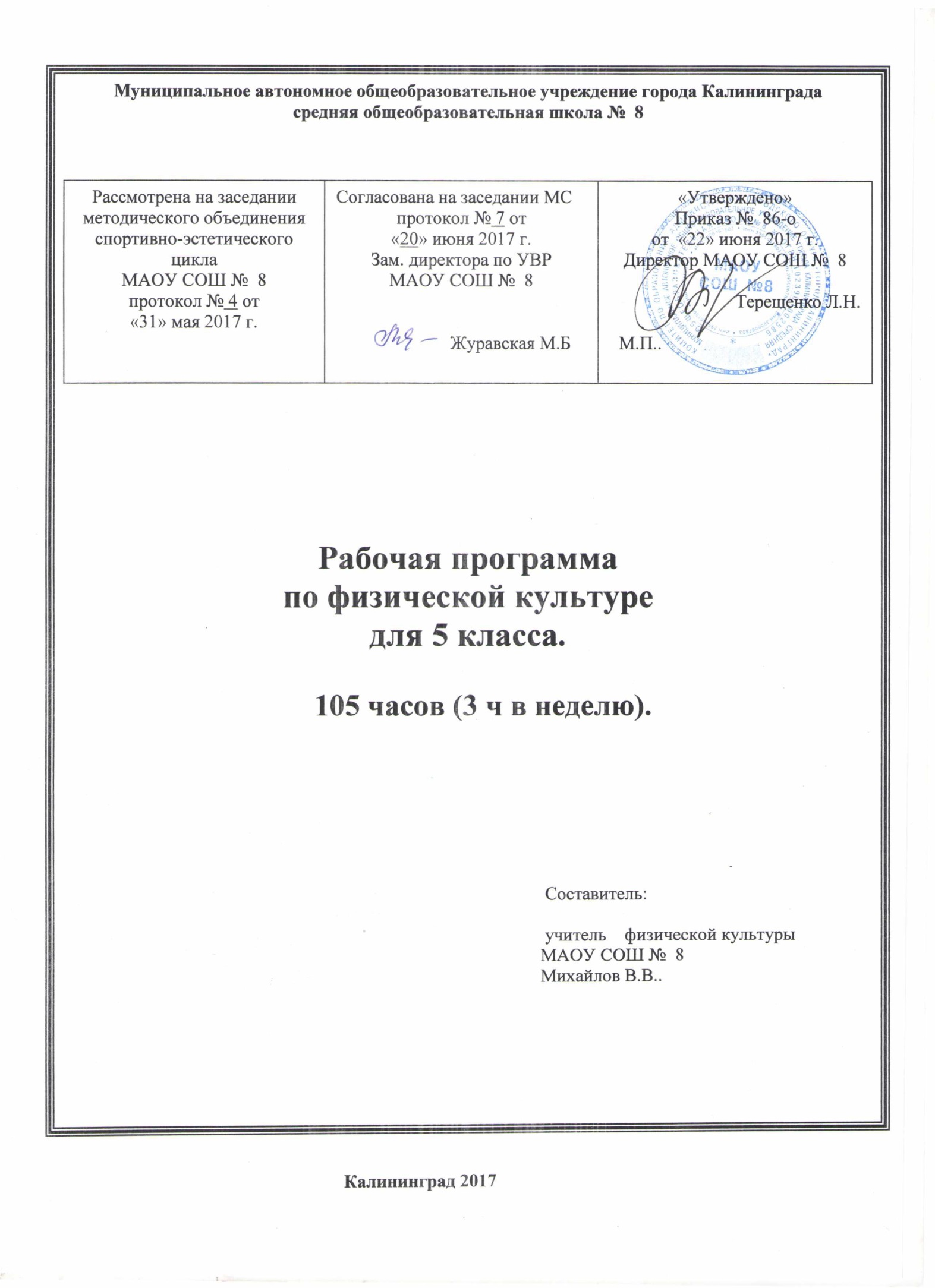 Пояснительная запискак программе по физической культуре для учащихся 5-х классовЦель обучения – формирование разносторонне физически развитой личности, способной активно использовать ценности физической культуры для укрепления и длительного сохранения собственного здоровья, оптимизации трудовой деятельности и организации активного отдыха.Задачи обучения:укрепление здоровья, улучшение осанки, профилактика плоскостопия, содействие гармоничному физическому, нравственному и социальному развитию, успешному обучению;формирование первоначальных умений саморегуляции средствами физической культуры;обучение методике движений;развитие координационных (точность воспроизведения и дифференцирование пространственных, временных и силовых параметров движений; равновесие, ритм, быстрота и точность реагирования на сигналы; согласование движений, ориентирование в пространстве) и кондиционных (скоростные, скоростно-силовые, выносливость и гибкость) способностей;формирование элементарных знаний о личной гигиене, влиянии физических упражнений на состояние здоровья, работоспособность и развитие физических (координационных и кондиционных) способностей;выработка представлений об основных видах спорта, снарядах и инвентаре, о соблюдении правил техники безопасности во время занятий;формирование установки на сохранение и укрепление здоровья, навыков здорового и безопасного образа жизни;приобщение к самостоятельным занятиям физическими упражнениями, подвижными играми, использование их в свободное время на основе формирования интересов к определенным видам двигательной активности и выявления предрасположенности к тем или иным видам спорта;воспитание дисциплинированности, доброжелательного отношения к товарищам, честности, отзывчивости, смелости во время выполнения физических упражнений, содействие развитию психических процессов (представление, память, мышление и др.) в ходе двигательной деятельности.Особенности рабочей программы:Для учащихся:Физическая культура: учебник для учащихся 5-9 классов образовательных учреждений. Под редакцией  Матвеева – М, : Просвещение, 2011Обучение по физической культуре рассчитано по 3 часа в неделю.Приоритетные виды и формы контроля:Контроль является частью общей системы физического воспитания школьников. В его основе лежит контроль за местом занятий физической культурой, объемом и интенсивностью физических нагрузок в соответствии с физическим и функциональным состоянием школьников. Только правильно организованный учебно-тренировочный процесс обеспечит расширение физиологических и функциональных резервов организма и сделает его более устойчивым и выносливым как к эмоционально-информационным перегрузкам, которым подвергаются школьники, так и к внешним неблагоприятным условиям внешней среды. Расширение физиологических резервов позволит укреплять здоровье школьников и поддерживать их умственную и физическую работоспособность на должном уровне.Контроль в управлении процессом обучения в школе осуществляется в виде предварительного, текущего, оперативного и итогового учета успеваемости.Предварительный контроль имеет целью определение исходного состояния объекта управления. На основе полученных данных выявляется готовность к усвоению программного материала. Такой контроль в форме учета реализуется задолго до начала изучения нового раздела программы, в начале учебного года, семестра. Предметом контроля могут быть показатели уровня фактической обученности по итогам предыдущего учебного года в виде знаний, навыков и умений ранее изученных действий; показатели общей физической подготовки, которые имеют определенное значение в предстоящем учебном году. Таким образом, контроль, нацеленный на выявление возможностей учащихся для усвоения того или иного раздела программы, реализуемый в виде предварительного учета, крайне необходим. Без него невозможны правильное построение процесса обучения на уроках физической культуры и управление им.Материалы предварительного учета могут представить большой интерес и для руководителей педагогических коллективов школ.Текущий контроль проводится на каждом уроке и представляет собой основную форму контроля. Он реализуется в виде поурочного учета успеваемости как компонент управления процессом обучения. Текущий учет нацелен на повышение эффективности учебного процесса. На основе материалов текущего контроля используются такие методы, как наблюдение, вызов-опрос, контрольные испытания. Учащихся могут предупреждать о том, что их действия (называют, какие именно) будут оценивать. Оценка успеваемости по физической культуре, как и по другим предметам, выставляется по пятибалльной системе. Иногда и процессе текущего контроля применяется десятибалльная шкала оценок и последующий их перевод в пятибалльную систему. Важно объяснять, за что ставится соответствующий балл, за что снижается оценка, т.е. должны быть сформированы единые оценочные суждения, их критерии, эталоны, как об этом уже говорилось. Учитель и учащиеся должны знать эталон техники изучаемых двигательных действий.Сроки реализации программы- 2017-2021 гг.Содержание учебного курса.Знания о физической культуре
История развития физической культуры в России в XVII – XIX вв., ее роль и значение для подготовки солдат русской армии. Физическая подготовка и ее связь с развитием систем дыхания и кровообращения. Характеристика основных способов регулирования физической нагрузки: по скорости и продолжительности выполнения упражнения, изменению величины отягощения. Правила предупреждения травматизма во время занятий физическими упражнениями. Закаливание организма (воздушные и солнечные ванны, купание в естественных водоемах).
        Способы физкультурной деятельности
Простейшие наблюдения за своим физическим развитием и физической подготовкой. Определение нагрузки во время выполнения утренней гимнастики по показателям частоты сердечных сокращений. Составление акробатических и гимнастических комбинаций из разученных упражнений. Проведение игр в футбол и баскетбол по упрощенным правилам. Оказание доврачебной помощи при легких ушибах, царапинах и ссадинах, потертостях.
       Физическое совершенствование
Гимнастика с основами акробатики :
Акробатические упражнения: акробатические комбинации, например: мост из положения лежа на спине, опуститься в исходное положение, переворот в положение лежа на животе с опорой на руки, прыжком в упор присев; кувырок вперед в упор присев, кувырок назад в упор присев, из упора присев кувырок вперед до исходного положения, кувырок назад до упора на коленях с опорой на руки, прыжком переход в упор присев, кувырок вперед.
Легкая атлетика
Прыжки в высоту с разбега способом «перешагивание». Низкий старт. Стартовое ускорение. Финиширование.
Подвижные игры
На материале раздела «Гимнастика с основами акробатики»: задания на координацию движений типа: «Веселые задачи», «Запрещенное движение» (с напряжением и расслаблением мышц звеньев тела).Выпускник получит возможность научиться:характеризовать цель возрождения Олимпийских игр и роль Пьера де Кубертена в становлении современного олимпийского движения, объяснять смысл символики и ритуалов Олимпийских игр;характеризовать исторические вехи развития отечественного спортивного движения, великих спортсменов, принесших славу российскому спорту;определять признаки положительного влияния занятий физической подготовкой на укрепление здоровья, устанавливать связь между развитием физических качеств и основных систем организма;вести дневник по физкультурной деятельности, включать в него оформление планов проведения самостоятельных занятий с физическими упражнениями разной функциональной направленности, данные контроля динамики индивидуального физического развития и физической подготовленности;проводить занятия физической культурой с использованием оздоровительной ходьбы и бега, лыжных прогулок и туристических походов, обеспечивать их оздоровительную направленность;проводить восстановительные мероприятия с использованием банных процедур и сеансов оздоровительного массажа;выполнять комплексы упражнений лечебной физической культуры с учетом имеющихся индивидуальных отклонений в показателях здоровья;преодолевать естественные и искусственные препятствия с помощью разнообразных способов лазания, прыжков и бега;осуществлять судейство по одному из осваиваемых видов спорта; выполнять тестовые нормативы Всероссийского физкультурно-спортивного комплекса «Готов к труду и обороне»;Физическое совершенствование с оздоровительной направленностью.Планируемые результаты освоения учебного предмета.«Ученик научится» понимать: -роль физической культуры и спорта в формировании здорового образа жизни, организации активного отдыха и профилактике вредных привычек;-основы формирования двигательных действий и развития физических качеств;-способы закаливания организма;- развитие коммуникабельности«Ученик получит возможность научиться»:-составлять и выполнять комплексы упражнений утренней гимнастики с учетом индивидуальных особенностей организма;-выполнять акробатические, гимнастические, легкоатлетические упражнения, технические действия в спортивных играх;-выполнять комплексы общеразвивающих упражнений на развитие основных физических качеств.Годовое тематическое планирование 5 классПоурочное  планирование 5 класс.№ п/пРаздел программыКоличество часов на изучение разделаУчебные четвертиУчебные четвертиУчебные четвертиУчебные четверти№ п/пРаздел программыКоличество часов на изучение разделаIIIIIIIV1Основы знаний В процессе уроков.В процессе уроков.В процессе уроков.В процессе уроков.В процессе уроков.2.Легкая атлетика34ч.18163.Кроссовая подготовка12ч.934. Гимнастика с элементами акробатики18 ч.185. Баскетбол21 ч.3186.Волейбол18ч1267.Подвижные игры.2ч.2Итого 10527213027№п/пТема урока/Раздел программы.Примечание№п/пТема урока/Раздел программы.Примечание№п/пТема урока/Раздел программы.ПримечаниеОсновы знаний. Легкая атлетика (18ч)Основы знаний. Легкая атлетика (18ч)Основы знаний. Легкая атлетика (18ч)1Техника безопасности на уроке физкультуры при занятиях лёгкой атлетикой. История легкой атлетики.  2Челночный бег 3 Х 10м3Высокий старт от 10 до 15м.4 Стартовый разгон. Бег  30м.5 Финиширование. Эстафеты.6Равномерный бег на результат 400 м7Бег на результат 60м8Прыжки в длину с места.  9Прыжки в длину с разбега. 10 Эстафеты.11Прыжки в длину. 12Прыжки в высоту. 13Прыжки в высоту Пресс за 30 сек 14Подвижные  игры и эстафеты 15Метание теннисного мяча с места 16Метание теннисного мяча  17Метание в горизонтальную и вертикальную цель18Метание малого мяча. Основы знаний. Кроссовая подготовка (9ч.)Основы знаний. Кроссовая подготовка (9ч.)Основы знаний. Кроссовая подготовка (9ч.)19Метание малого мяча20Кросс до 10 минут. Отжимания. 21Бег с препятствиями и на местности. 22Бег 1000 м. Контрольный23Эстафеты. Прыжки через скакалку. 24Круговая тренировка. Подтягивание25Кросс до 15 минут 26Бег 2000м без учета времени 27Круговая тренировка. Эстафеты. Основы знаний . Гимнастика с элементами акробатики. (18ч.) Баскетбол (3ч.)Основы знаний . Гимнастика с элементами акробатики. (18ч.) Баскетбол (3ч.)Основы знаний . Гимнастика с элементами акробатики. (18ч.) Баскетбол (3ч.)28Правила безопасности и страховки. История гимнастики.29Строевые упражнения. 30Перекаты. Кувырок вперед. 31Кувырок вперед и назад. 32Стойка на лопатках. 33Стойка на лопатках. 34Висы и упоры. Лазание. 35 Висы и упоры. Лазание.36Подтягивание в висе37 Подтягивание в висе. 38Поднимание прямых ног в висе.39Смешанные висы: подтягивание40Круговая тренировка41Полоса препятствий. 42 Тест на гибкость 43 Пресс за 30 сек 44Круговая тренировка45Полоса препятствий. 46История баскетбола. Правила Т.Б.47 Правила игры в баскетбол.   48Подвижные игры с мячом.Основы знаний. Баскетбол (18ч.)Основы знаний. Баскетбол (18ч.)Основы знаний. Баскетбол (18ч.)49Повороты без мяча и с мячом. Ловля и передача мяча. 50Ловля и передача мяча.51Ловля и передача на месте и в движении. 52Ловля и передача мяча двумя руками от груди и одной от плеча на месте и в движении .53Ведение мяча на месте.54Ведение в движении.55Броски одной и двумя руками. 56Броски одной рукой от плеча. 57Вырывание и выбивание мяча58Эстафеты .59Игры с элементами б/б.60Штрафной бросок 61Штрафной бросок 62Штрафной бросок 63Эстафеты с элементами баскетбола.64Подвижные игры с элементами б/б.65Подвижные игры с элементами б/б66Подвижные игры с элементами б/бОсновы знаний. Волейбол (12 ч.)Основы знаний. Волейбол (12 ч.)Основы знаний. Волейбол (12 ч.)67История волейбола.  Правила игры в волейбол. Т.Б. 68Стойки игрока, перемещения .69Передача мяча сверху двумя рук.70Передача мяча над собой.71Верхний прием мяча 72Верхняя передача мяча73Нижний прием мяча 74Нижняя передача мяча75Нижняя подача мяча.76 Нижняя подача мяча через сетку77 Прием мяча с подачи 78Прямой нападающий удар.Основы знаний. Волейбол (6ч.) Подвижные игры (2ч.)Основы знаний. Волейбол (6ч.) Подвижные игры (2ч.)Основы знаний. Волейбол (6ч.) Подвижные игры (2ч.)79Терминология спортивных игры.80Подвижные игры с элементами в/б81Комбинации из освоенных перемещений.82Подвижные игры с элементами в/б 	83Комбинации из освоенных элементов.84Организация избранной игрыОсновы знаний.Кроссовая подготовка (3ч.)Основы знаний.Кроссовая подготовка (3ч.)Основы знаний.Кроссовая подготовка (3ч.)85Бег с препятствиями и на местности. Подтягивания 86Кросс до 10 минут. Подтягивания87Кросс по пересеченной местности Основы знаний. Легкая атлетика (16ч.)Основы знаний. Легкая атлетика (16ч.)Основы знаний. Легкая атлетика (16ч.)88Полоса препятствий .89Челночный бег. Отжимания90Спринтерский бег. Высокий старт 91Бег с ускорением 92Скоростной бег    30 м Контрольный93Бег на результат 60м 94Прыжки в длину. Прыжки через скакалку95Прыжки в длину.96Прыжки  через скакалку.97Метание в цель. Бег 500м 98Метание малого мяча на дальность. 99Метание малого мяча .100Прыжки в длину с места. Подтягивание в висе и в висе лежа.   101Челночный бег 3 х 10м.; 6мин.бег102Эстафетный бег. Подвижные и спортивные игры по выбору.103Бег 400м. Эстафетный бег. 104Бег 1000 м.105Эстафеты. Русские народные игры